OBSREDOZEMSKI SVETDELO Z ZEMLJEVIDOMNa tem zemljevidu pobarvaj in označi primorske pokrajine v notranjosti in pomembne kraje določene regije. Pomagaj si s svojim zemljevidom Slovenije, ker boš moral nekatere kraje in reke vpisati sam.S sivo barvo Kras in mesto _________________.Z rdečo barvo Goriška Brda in vas Medana.Z rjavo barvo Brkine in mesto ______________________________.Z zeleno barvo Vipavsko dolino in mesta ________________, ___________________, ______________________.Z modro barvo reko Sočo, reko Vipavo, reko Reko in reko Dragonjo.S črnim krogcem označi in vpiši mesta Ankaran, Koper, Izola, Strunjan, Piran, Portorož.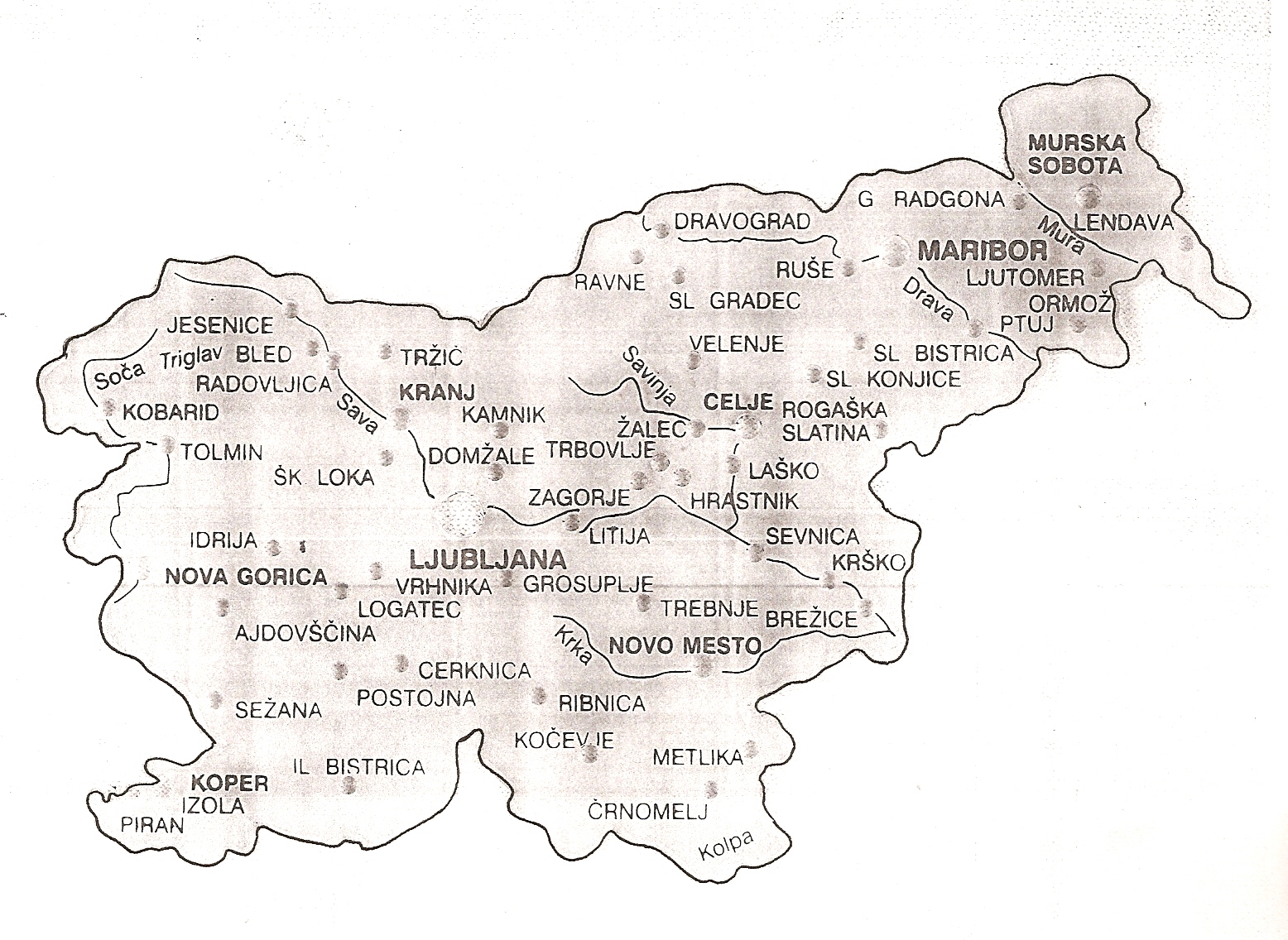 